Konefutur peruskurssi ½ päivääkurssikoulutusKesto: ½ pvMilloin: 15.2.2023 Klo 8:30 – 12:00Paikkakunta: MikkeliSisältö:sisällön hallinta (tuotteet, asiakkaat, toimittajat)käytetyn laitteen huolto / korjaus ennen myyntiä (asiakastilaus)ostotoiminnot sarjanumeroseuranta tilausten saapumisessavaihtokonetoiminnot yleisestityömääräyksen tekeminen ja ajan varaaminentuotteiden tilaaminen ja vastaanotto määräykselletyön valmistuminen ja luovutus asiakkaalle määräyksen laskuttaminenKenelle:Tämä koulutus sopii koneliikkeiden kaikille käyttäjilleKoulutus tavoiteKoulutus antaa hyvät avaimet ohjelman perustoimintojen käyttöön.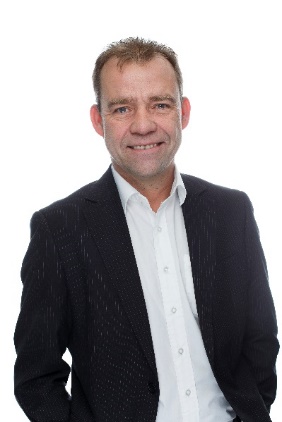 KouluttajaKouluttajana toimii AutoFutur ja KoneFutur Ohjelmisto-asiantuntija Tomi Purhonen.Tomi on työskennellyt auto – ja korjaamoalalla vuodesta 2006 lähtien.
Ensimmäiset kosketukset alaan Tomi sai jo -80 luvulla ollessaan koulujen
kesälomilla varaosaliikkeessä varastoapuna, sekä
varaosamyynnissä töissä. Ensimmäiset varaosamyynnit
Tomi teki ollessaan vasta 16-vuotias.

Autofutur-ohjelmistoja Tomi on käyttänyt ja ylläpitänyt noin viisitoista vuotta.
Tomilla on 14 vuoden kokemus myös Varaosien maahantuojan palveluksessa työskentelemisestä.
Vitec Futursoft Oy:ssä Tomi on kouluttajan tehtävissä ollut melkein 2 vuotta. Tomi asuu Lahdessa. On perheen isä ja hänen perheeseensä kuuluu avovaimo, tytär ja koira. Tomi harrastaa vapaa-aikanaan kalastusta ja golfia, Josta jälkimmäistä teki myös ammatikseen 13 vuotta. Koulutuksen hinta: 185 € Alv 0%Koulutuksen hintaan kuuluu: Aamukahvit, kurssikoulutus ja materiaalitILMOITTAUTUMINEN: https://www.varaaheti.fi/futursoft/fi Peruutusehdot:Peruutus on ilmoitettava viimeistään 1 päivää ennen koulutustilaisuuden alkua. Myöhemmin tehtävistä peruutuksista veloitetaan 50 % koulutustilaisuuden hinnasta. Mikäli osallistumista ei peruuteta lainkaan, veloitetaan koko koulutustilaisuuden hinta. Esteen sattuessa koulutuspaikan voi luovuttaa toiselle samassa organisaatiossa. Peruutusilmoitukset tehtävä ainoastaan sähköpostiisi saapuneen tilausvahvistuksen kautta. 